WINTER PARKING APPLICATION / PERMITPermit is valid December 1, 2023 – April 1, 2024ACKNOWLEDGEMENTI hereby agree and acknowledge that I have read the foregoing parking permit Terms and Conditions. I fully understand the terms and conditions contained in it and that I have been given the opportunity to review this parking permit with an attorney of my own choosing before signing it. I further understand that I am giving up my right to sue the City of Johnstown, its employees and agents for negligence in the maintenance and operation of this parking lot. I agree that if I invite or bring any person onto said parking lot, because my car is parked there, that I shall be responsible if they are injured or their property is damaged. I have agreed to these terms and conditions in consideration of obtaining this parking permit.  	Dated: ____/____/____                                                                    ______________________________________________                                                                                                                                                     Applicant Signature 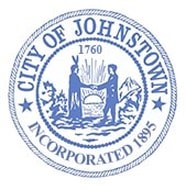 
CITY OF JOHNSTOWNOffice of the City ClerkPO Box 160, 33-41 East Main StreetJohnstown, New York 12095(518) 736-4011- OFFICE USE ONLY -- OFFICE USE ONLY -
CITY OF JOHNSTOWNOffice of the City ClerkPO Box 160, 33-41 East Main StreetJohnstown, New York 12095(518) 736-4011
Approved: ____/___/_____
CITY OF JOHNSTOWNOffice of the City ClerkPO Box 160, 33-41 East Main StreetJohnstown, New York 12095(518) 736-4011
Permit # ____, 20___
Lot: __________________________
Permit # ____, 20___
Lot: __________________________LOCATION REQUESTED - Requested lot is not guaranteed. Permits are issued on a first come, first serve basis. W. Montgomery Street            S. Market Street               Senior Center            City Hall           W. Main StreetAPPLICANT Name:___________________________________________________________Phone #: ______________________________Home Address: ______________________________________________________________________ Johnstown, New YorkEmail: ________________________________________________________________________________________________VEHICLE - ALL INFORMATION MUST BE PROVIDEDYear:_______________ Make: _________________________ Model: ________________________ Color: _______________ Plate #: ______________________________________      PERMIT APPROVAL - OFFICE USE ONLY PERMIT APPROVAL - OFFICE USE ONLY PERMIT APPROVAL - OFFICE USE ONLY PERMIT APPROVAL - OFFICE USE ONLY The City of Johnstown hereby grants permission for this vehicle to be parked in the approved designated parking lot during the hours of 6:00 p.m. to 8:00 a.m., subject to the terms and conditions provided. Vehicle must be moved by 8:00 a.m. VIOLATERS WILL BE TOWED AND / OR HAVE THEIR PERMIT REVOKED.               The City of Johnstown hereby grants permission for this vehicle to be parked in the approved designated parking lot during the hours of 6:00 p.m. to 8:00 a.m., subject to the terms and conditions provided. Vehicle must be moved by 8:00 a.m. VIOLATERS WILL BE TOWED AND / OR HAVE THEIR PERMIT REVOKED.               The City of Johnstown hereby grants permission for this vehicle to be parked in the approved designated parking lot during the hours of 6:00 p.m. to 8:00 a.m., subject to the terms and conditions provided. Vehicle must be moved by 8:00 a.m. VIOLATERS WILL BE TOWED AND / OR HAVE THEIR PERMIT REVOKED.               The City of Johnstown hereby grants permission for this vehicle to be parked in the approved designated parking lot during the hours of 6:00 p.m. to 8:00 a.m., subject to the terms and conditions provided. Vehicle must be moved by 8:00 a.m. VIOLATERS WILL BE TOWED AND / OR HAVE THEIR PERMIT REVOKED.               Clerk’s Office:	__________________________________________________	Dated:	___________________________Clerk’s Office:	__________________________________________________	Dated:	___________________________Clerk’s Office:	__________________________________________________	Dated:	___________________________Clerk’s Office:	__________________________________________________	Dated:	___________________________